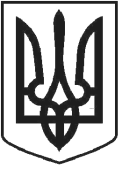 ЧОРТКІВСЬКА   МІСЬКА   РАДАВИКОНАВЧИЙ КОМІТЕТР І Ш Е Н Н Я 08 вересня 2021 року 									     № 426 Про затвердження оновленого складу комісії з питань техногенно-екологічної безпеки і надзвичайних ситуацій Чортківської міської територіальної громадиУ зв’язку з організаційними змінами, відповідно до статті 19 Кодексу цивільного захисту України, постанови Кабінету Міністрів України від 17 червня 2015 р. № 409 «Про затвердження Типового положення про регіональну та місцеву комісію з питань техногенно-екологічної безпеки і надзвичайних ситуацій» та керуючись ст. 40, 52 Закону України «Про місцеве самоврядування в Україні», виконавчий комітет міської радиВИРІШИВ:1.Внести зміни до рішення виконавчого комітету від 12 березня 2021 року №165 «Про затвердження Положення комісії з питань техногенної-екологічної безпеки та надзвичайних ситуацій при Чортківській міській раді та її оновленого складу», а саме додаток 2 до рішення викласти в новій редакції згідно з додатком.2.Визнати такими, що втратили чинність рішення виконавчого комітету від 20 травня 2021 року № 260 «Про затвердження оновленого складу комісії з питань техногенно-екологічної безпеки і надзвичайних ситуацій Чортківської міської територіальної громади».3.Контроль за виконанням цього рішення покласти на заступника міського голови з питань діяльності виконавчих органів міської ради відповідно до посадових обов’язків.Заступник міського голови  з питань діяльності виконавчих органів міської ради                                                                  Віктор ГУРИНПОСАДОВИЙ СКЛАДкомісії з питань техногенно-екологічної безпекиі надзвичайних ситуацій Чортківської міської територіальної громадиКеруюча справами виконавчого комітету	 міської ради			Ольга ЧЕРЕДНІКОВА Додаток до рішення виконавчого комітетувід 08 вересня 2021 року № 426ШМАТЬКО Володимир Петрович-міський голова, голова комісіїГУРИНВіктор Михайлович-заступник міського голови з питань діяльності виконавчих органів міської ради -  заступник голови комісіїФИК Віталій Романович-головний спеціаліст відділу з питань надзвичайних ситуацій, мобілізаційної та оборонної роботи міської ради - секретар комісії                                              Члени комісії:                                              Члени комісії:                                              Члени комісії:БОЙКО Надія Іванівна-начальник фінансового управління міської радиВІЛЬЧИНСЬКИЙ Ігор Богданович-начальник Управління           Держпродспоживслужби в Чортківському районі (за згодою)ГРЕЩУКВасиль Степанович-начальник відділу архітектури та містобудівного кадастру управління комунального господарства, архітектури та капітального будівництва міської радиГРИЦАК Андрій Вікторович-староста Білівського старостинського округуГОРДІЄНКОВіктор Михайлович	-начальник Чортківського ВУВКГДРАБИНЯСТИЙВолодимир Орестович-староста Бичківського старостинського округуДЗИНДРАЯрослав Петрович-секретар міської радиЗАКАЛОВВолодимир Васильович-начальник Чортківського районного управління Головного Управління Державної служби України з надзвичайних ситуацій у Тернопільській області  (за згодою)КАРПІНСЬКА Оксана Михайлівна-начальник управління соціального захисту та охорони здоров’я міської радиКОЛІСНИКЛюдмила Миколаївна-заступник міського голови з питань діяльності виконавчих органів міської радиКУЧЕР Андрій Орестович-заступник начальника центру – начальник мобілізаційного відділення РТЦК та СПМИХАЙЛЮКМикола Євгенович-завідувач Чортківського міськміжрайонного центру ДУ “Тернопільський ОЦК та ПХМОЗ України ” (за згодою) МЕЛЬНИКАнатолій Іванович-начальник Чортківського РВП ГУНП в Тернопільській області (за згодою)ПОЛІЩУК Людмила Миколаївна-начальник управління освіти, молоді та спорту міської радиРАТУШНЯКЯрослав Петрович-головний лікар КНП «Центр первинної медико-санітарної допомоги»РОМАНІВВіра Анатолівна-староста Скородинського   старостинського                                       округуШУЛЬСЬКИЙРостислав Борисович-в.о головного лікаря КНП «Чортківської центральної міської лікарні»ШТИРА Оксана Степанівна-староста  Росохацького	 старостинського                   округуЯРИЧ Володимир Ярославович-начальник відділу з питань надзвичайних ситуацій, мобілізаційної та оборонної роботи міської радиЯРЕМОВСЬКА Світлана Любомирівна                        -староста Пастушівського  старостинського округу